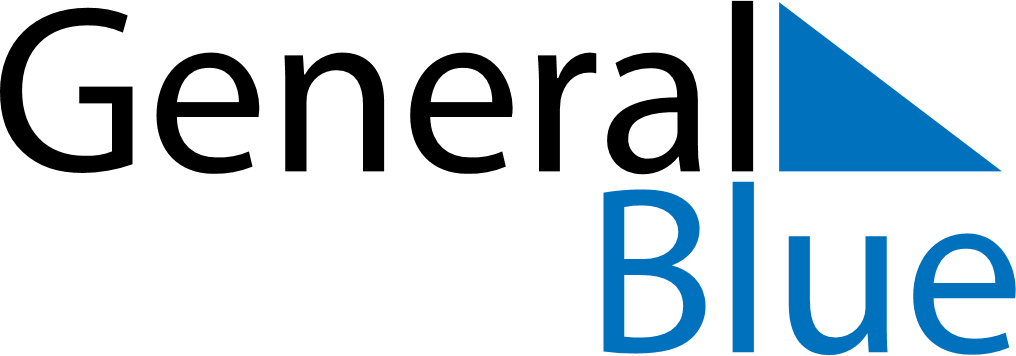 Ecuador 2020 HolidaysEcuador 2020 HolidaysDATENAME OF HOLIDAYJanuary 1, 2020WednesdayNew Year’s DayFebruary 24, 2020MondayCarnivalFebruary 25, 2020TuesdayShrove TuesdayApril 9, 2020ThursdayMaundy ThursdayApril 10, 2020FridayGood FridayApril 12, 2020SundayEaster SundayMay 1, 2020FridayLabour DayMay 24, 2020SundayThe Battle of PichinchaJuly 24, 2020FridayThe Birthday of Simón BolívarAugust 10, 2020MondayDeclaration of Independence of QuitoSeptember 10, 2020ThursdayIndependence of GuayaquilOctober 31, 2020SaturdayFlag DayNovember 2, 2020MondayAll Souls’ DayNovember 3, 2020TuesdayIndependence of CuencaDecember 25, 2020FridayChristmas DayDecember 31, 2020ThursdayNew Year’s Eve